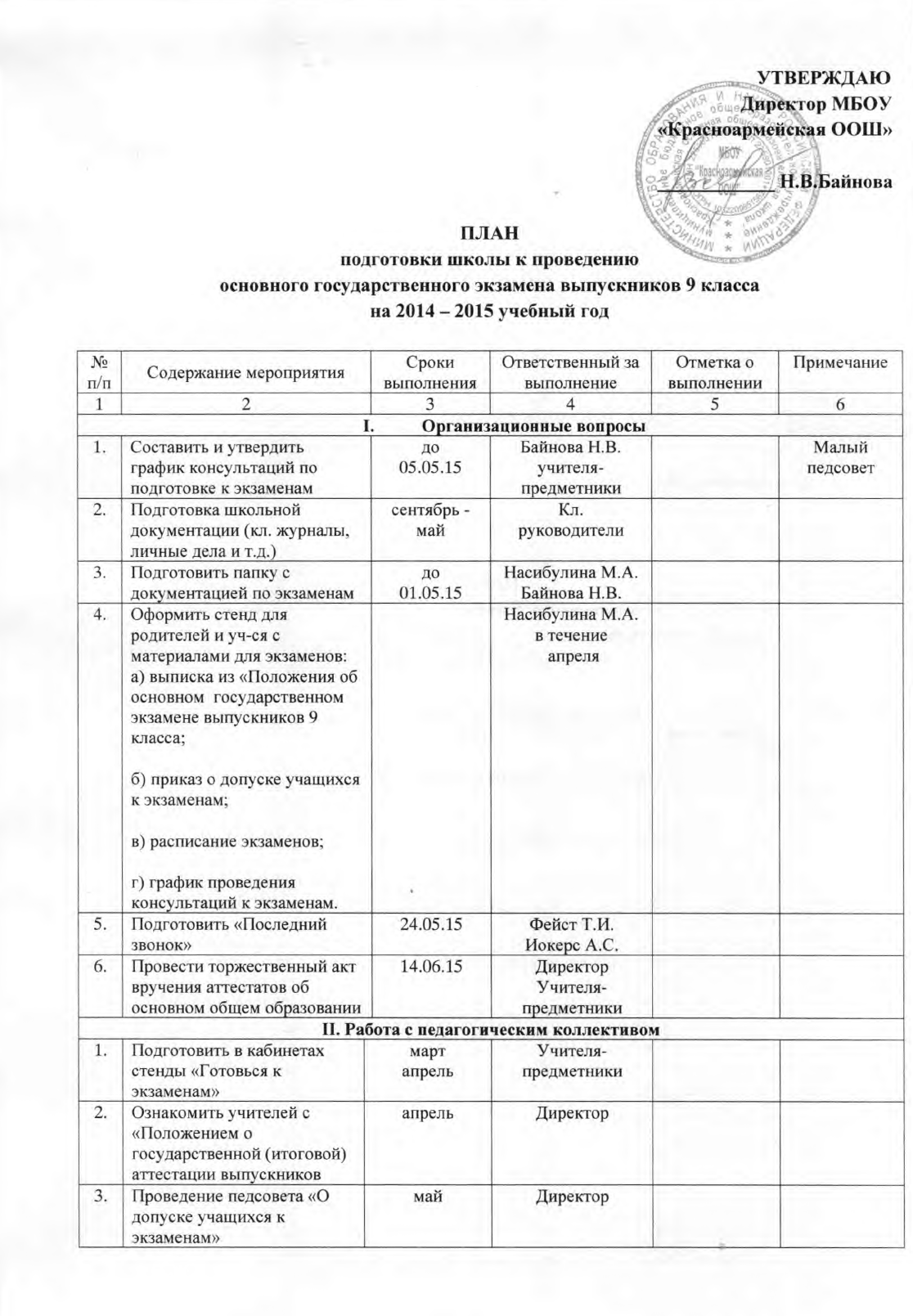 4.Мероприятия по контролю работы по подготовке к экзаменам:а) целенаправленное посещение обощающих уроков;б) диагностика по предметам с целью определения готовности уч-ся к ОГЭ;в) проверка выполнения государственной программы и ее практической части;г) проведение репетиционного экзамена;д) собеседования с учителями по организации повторения учебного материала;е) проведение групповых и индивидуальных консультаций;в течение года3 – 4 четвертьянварь март майдекабрьв течение всего года3 – 4 четвертьв течение года3 – 4 четвертьянварь март майдекабрьв течение всего года3 – 4 четвертьУчителя-предметникиЗавучДиректорЗам. директораДиректорМалый педсоветIII. Работа с родителямиIII. Работа с родителямиIII. Работа с родителямиIII. Работа с родителямиIII. Работа с родителямиIII. Работа с родителямиIII. Работа с родителями1.Проведение родительского собрания:I. Положение о государственной (итоговой) аттестации выпускников IX кл.1. Общие положения:а) о форме проведения письменных экзаменов (рус.яз., алгебра и начало анализа);б) о допуске к экзаменам;в) о дополнительных  сроках проведения экзаменов.2. Порядок проведения государственной (итоговой) аттестации:а) общее кол-во экзаменов, вынесенных на итоговую аттестацию (обязательных и по выбору);б) содержание, формы, сроки и время, отводимое на проведение экзаменов;в) порядок пользования дополнительной литературой на экзамене;г) оформление материала, оценка;д) сроки и порядок ознакомления учащихся с итогами проверки письменных работ;е) порядок и сроки проведения повторных экзаменов.3. Порядок выдачи аттестатов:а) выставление итоговых отметок.II. Решение педагогического совета ОУ:1) режим дня во время подготовки и проведения экзаменов.апрельапрельДиректорЗам. директора по УВРКл. руководители2. Проведение индивидуальных собеседований с родителямив течение годав течение годаКл. руководителиУчителя-предметники3.Обсуждение плана проведения праздников: «Последний звонок» до15.05.15до15.05.15Фейст Т.И.Кл.руководителиIV. Работа с учащимисяIV. Работа с учащимисяIV. Работа с учащимисяIV. Работа с учащимисяIV. Работа с учащимисяIV. Работа с учащимисяIV. Работа с учащимися1.Знакомство с «Положением о государственной (итоговой) аттестации выпускников»:а) о допуске к экзаменам;б) общее кол-во экзаменов, вынесенных на итоговую аттестацию, сроки проведения письменной итоговой аттестации (русс.яз., литература, алгебра и начало анализа);в) организовать обучение учащихся по работе с бланками ГИА-9;г) школьное репетиционное тестирование по подготовке к ГИА-9 (русский язык, алгебра и начало анализа) (срезы знаний каждую неделю по русскому языку и математике);Знакомство с «Положением о государственной (итоговой) аттестации выпускников»:а) о допуске к экзаменам;б) общее кол-во экзаменов, вынесенных на итоговую аттестацию, сроки проведения письменной итоговой аттестации (русс.яз., литература, алгебра и начало анализа);в) организовать обучение учащихся по работе с бланками ГИА-9;г) школьное репетиционное тестирование по подготовке к ГИА-9 (русский язык, алгебра и начало анализа) (срезы знаний каждую неделю по русскому языку и математике);майс 01.01.153 – 4четверть2.Порядок выпуска учащихся, оформление и выдача документов об бразованииПорядок выпуска учащихся, оформление и выдача документов об бразовании15.06.15ДиректорЗам. директора3.Режим дня во время подготовки и проведения экзаменовРежим дня во время подготовки и проведения экзаменовс января по май4.План мероприятий психолого-педагогического сопровождения учащегося 9 класса по подготовке к ГИА 2014-2015 уч. годПлан мероприятий психолого-педагогического сопровождения учащегося 9 класса по подготовке к ГИА 2014-2015 уч. годсентябрьНасибулина М.А.